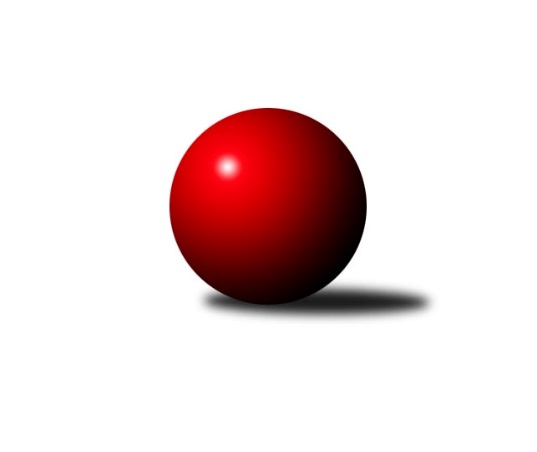 Č.11Ročník 2019/2020	2.5.2024 Podnikovka Slavonice 2.liga 2019/2020Statistika 11. kolaTabulka družstev:		družstvo	záp	výh	rem	proh	skore	sety	průměr	body	plné	dorážka	chyby	1.	PKT	9	8	0	1	74 : 16 	(41.0 : 17.0)	949	16	661	288	25.9	2.	Expres	10	8	0	2	62 : 38 	(47.5 : 26.5)	929	16	660	269	25.2	3.	Godbowles	10	7	0	3	67 : 33 	(40.5 : 33.5)	896	14	631	265	25.5	4.	Kafky	10	7	0	3	66 : 34 	(48.0 : 28.0)	888	14	625	263	30.3	5.	SDH Mutišov	10	4	0	6	46 : 54 	(35.0 : 39.0)	886	8	629	257	30.4	6.	Hlavy	10	3	0	7	44 : 56 	(40.5 : 35.5)	893	6	638	254	31.5	7.	Idiot star	10	3	0	7	33 : 67 	(20.5 : 43.5)	837	6	609	228	32.5	8.	Prdelky	9	3	0	6	28 : 62 	(22.5 : 35.5)	826	6	595	231	40.7	9.	SUPi	10	1	0	9	20 : 80 	(16.5 : 53.5)	684	2	500	184	66.2Tabulka doma:		družstvo	záp	výh	rem	proh	skore	sety	průměr	body	maximum	minimum	1.	Godbowles	5	4	0	1	39 : 11 	(22.0 : 12.0)	914	8	962	879	2.	Kafky	5	4	0	1	38 : 12 	(24.5 : 11.5)	906	8	940	859	3.	PKT	5	4	0	1	36 : 14 	(27.0 : 13.0)	949	8	997	892	4.	Expres	6	4	0	2	30 : 30 	(25.0 : 17.0)	946	8	975	893	5.	Prdelky	5	3	0	2	22 : 28 	(17.5 : 18.5)	835	6	875	793	6.	Hlavy	4	2	0	2	24 : 16 	(18.0 : 10.0)	913	4	944	889	7.	SDH Mutišov	5	2	0	3	22 : 28 	(18.0 : 22.0)	863	4	893	808	8.	Idiot star	5	2	0	3	16 : 34 	(6.0 : 22.0)	849	4	874	825	9.	SUPi	4	1	0	3	12 : 28 	(8.0 : 20.0)	666	2	868	535Tabulka venku:		družstvo	záp	výh	rem	proh	skore	sety	průměr	body	maximum	minimum	1.	PKT	4	4	0	0	38 : 2 	(14.0 : 4.0)	950	8	983	924	2.	Expres	4	4	0	0	32 : 8 	(22.5 : 9.5)	907	8	923	894	3.	Godbowles	5	3	0	2	28 : 22 	(18.5 : 21.5)	878	6	904	847	4.	Kafky	5	3	0	2	28 : 22 	(23.5 : 16.5)	871	6	900	826	5.	SDH Mutišov	5	2	0	3	24 : 26 	(17.0 : 17.0)	908	4	968	785	6.	Idiot star	5	1	0	4	17 : 33 	(14.5 : 21.5)	823	2	841	795	7.	Hlavy	6	1	0	5	20 : 40 	(22.5 : 25.5)	879	2	921	845	8.	Prdelky	4	0	0	4	6 : 34 	(5.0 : 17.0)	815	0	876	734	9.	SUPi	6	0	0	6	8 : 52 	(8.5 : 33.5)	696	0	847	576Tabulka podzimní části:		družstvo	záp	výh	rem	proh	skore	sety	průměr	body	doma	venku	1.	PKT	6	5	0	1	48 : 12 	(24.0 : 14.0)	951	10 	3 	0 	1 	2 	0 	0	2.	Godbowles	6	5	0	1	45 : 15 	(25.5 : 16.5)	903	10 	2 	0 	0 	3 	0 	1	3.	Expres	6	5	0	1	42 : 18 	(32.0 : 10.0)	933	10 	3 	0 	1 	2 	0 	0	4.	Kafky	6	5	0	1	42 : 18 	(29.0 : 15.0)	888	10 	3 	0 	0 	2 	0 	1	5.	Hlavy	7	3	0	4	38 : 32 	(33.0 : 19.0)	898	6 	2 	0 	1 	1 	0 	3	6.	SDH Mutišov	7	2	0	5	30 : 40 	(22.5 : 27.5)	889	4 	1 	0 	3 	1 	0 	2	7.	Idiot star	6	2	0	4	15 : 45 	(5.5 : 26.5)	837	4 	2 	0 	1 	0 	0 	3	8.	Prdelky	6	1	0	5	12 : 48 	(11.0 : 23.0)	833	2 	1 	0 	2 	0 	0 	3	9.	SUPi	6	0	0	6	8 : 52 	(5.5 : 36.5)	676	0 	0 	0 	2 	0 	0 	4Tabulka jarní části:		družstvo	záp	výh	rem	proh	skore	sety	průměr	body	doma	venku	1.	PKT	3	3	0	0	26 : 4 	(17.0 : 3.0)	946	6 	1 	0 	0 	2 	0 	0 	2.	Expres	4	3	0	1	20 : 20 	(15.5 : 16.5)	921	6 	1 	0 	1 	2 	0 	0 	3.	Kafky	4	2	0	2	24 : 16 	(19.0 : 13.0)	889	4 	1 	0 	1 	1 	0 	1 	4.	Godbowles	4	2	0	2	22 : 18 	(15.0 : 17.0)	886	4 	2 	0 	1 	0 	0 	1 	5.	SDH Mutišov	3	2	0	1	16 : 14 	(12.5 : 11.5)	879	4 	1 	0 	0 	1 	0 	1 	6.	Prdelky	3	2	0	1	16 : 14 	(11.5 : 12.5)	810	4 	2 	0 	0 	0 	0 	1 	7.	Idiot star	4	1	0	3	18 : 22 	(15.0 : 17.0)	838	2 	0 	0 	2 	1 	0 	1 	8.	SUPi	4	1	0	3	12 : 28 	(11.0 : 17.0)	697	2 	1 	0 	1 	0 	0 	2 	9.	Hlavy	3	0	0	3	6 : 24 	(7.5 : 16.5)	879	0 	0 	0 	1 	0 	0 	2 Zisk bodů pro družstvo:		jméno hráče	družstvo	body	zápasy	v %	dílčí body	sety	v %	1.	  Jirka 	Hlavy 	30	/	19	(79%)		/		(%)	2.	  Světlana 	Kafky 	18	/	9	(100%)		/		(%)	3.	  Dáša 	Expres 	14	/	9	(78%)		/		(%)	4.	  Lukáš Z. 	PKT 	14	/	9	(78%)		/		(%)	5.	  Karel 	Hlavy 	14	/	10	(70%)		/		(%)	6.	  P.B. 	Godbowles 	12	/	7	(86%)		/		(%)	7.	  Libor 	PKT 	12	/	7	(86%)		/		(%)	8.	  Koule 	Godbowles 	12	/	8	(75%)		/		(%)	9.	  Drát 	Kafky 	10	/	6	(83%)		/		(%)	10.	  David 	PKT 	10	/	6	(83%)		/		(%)	11.	  Věra 	Expres 	10	/	7	(71%)		/		(%)	12.	  Kabík 	Kafky 	10	/	8	(63%)		/		(%)	13.	  Wetty 	Godbowles 	10	/	8	(63%)		/		(%)	14.	  Jonáš 	PKT 	8	/	4	(100%)		/		(%)	15.	  Roman 	SDH Mutišov 	8	/	5	(80%)		/		(%)	16.	  Stašín 	SDH Mutišov 	8	/	6	(67%)		/		(%)	17.	  Vořech 	Kafky 	8	/	7	(57%)		/		(%)	18.	  Hermína 	SUPi  	8	/	7	(57%)		/		(%)	19.	  Radek 	SUPi  	8	/	7	(57%)		/		(%)	20.	  Hanča 	SDH Mutišov 	8	/	7	(57%)		/		(%)	21.	  Jarda 	Expres 	8	/	8	(50%)		/		(%)	22.	  Tonda 	SDH Mutišov 	8	/	9	(44%)		/		(%)	23.	  Kubi 	Godbowles 	7	/	6	(58%)		/		(%)	24.	  Vojta 	Godbowles 	6	/	4	(75%)		/		(%)	25.	  Ondra 	Idiot star 	6	/	4	(75%)		/		(%)	26.	  Jitka 	Prdelky 	6	/	7	(43%)		/		(%)	27.	  Anička 	Prdelky 	6	/	8	(38%)		/		(%)	28.	  Lukáš P. 	PKT 	4	/	3	(67%)		/		(%)	29.	  Broňa 	PKT 	4	/	3	(67%)		/		(%)	30.	  Matyáš 	PKT 	4	/	3	(67%)		/		(%)	31.	  Kazík 	Kafky 	4	/	4	(50%)		/		(%)	32.	  Honzis 	Idiot star 	4	/	4	(50%)		/		(%)	33.	  Fugi 	Idiot star 	4	/	5	(40%)		/		(%)	34.	  Monča 	Godbowles 	4	/	6	(33%)		/		(%)	35.	  Luďan 	SDH Mutišov 	4	/	8	(25%)		/		(%)	36.	  Naďa 	Hlavy 	4	/	9	(22%)		/		(%)	37.	  Janča 	SUPi  	4	/	14	(14%)		/		(%)	38.	  Lucí 	Idiot star 	3	/	5	(30%)		/		(%)	39.	  Pavel 	Godbowles 	2	/	1	(100%)		/		(%)	40.	  Áda 	Prdelky 	2	/	1	(100%)		/		(%)	41.	  Láďa 	PKT 	2	/	1	(100%)		/		(%)	42.	  Milošák 	Kafky 	2	/	2	(50%)		/		(%)	43.	  Kristýna 	SUPi  	2	/	3	(33%)		/		(%)	44.	  Míla 	Prdelky 	2	/	4	(25%)		/		(%)	45.	  Harry 	Idiot star 	2	/	4	(25%)		/		(%)	46.	  Šmíca 	Idiot star 	2	/	6	(17%)		/		(%)	47.	  Venda 	Prdelky 	2	/	8	(13%)		/		(%)	48.	  Jolča 	Hlavy 	2	/	10	(10%)		/		(%)	49.	  Petr 	SUPi  	2	/	11	(9%)		/		(%)	50.	  Richard 	Hlavy 	0	/	1	(0%)		/		(%)	51.	  Ježek 	Kafky 	0	/	2	(0%)		/		(%)	52.	  Lída 	SUPi  	0	/	3	(0%)		/		(%)	53.	  Ina 	SUPi  	0	/	3	(0%)		/		(%)	54.	  Tržba 	Idiot star 	0	/	4	(0%)		/		(%)	55.	  Daník 	Idiot star 	0	/	4	(0%)		/		(%)	56.	  Andrea 	SUPi  	0	/	6	(0%)		/		(%)Průměry na kuželnách:		kuželna	průměr	plné	dorážka	chyby	výkon na hráčeNejlepší výkony na kuželnách:Četnost výsledků: